HILLINGTONSunday 1st August11am - 2pm£5 per yard*- Proceeds to Hillington Parish Church*if no yard available £5 per table at the Church (bring your own table)Yard sale maps & refreshments available at the church.  Raffle Prizes -including  Meal for 2 kindly donated by The Ffolkes ArmsChildren’s trail around the villagePlease call 07974 738226 or 07553 077473 to have your yard added to the map no later than 18th JulyParking is available at the Farm Car ParkNOTEThe Church takes no responsibility for the safety of participants and Covid guidelines in place as at 1st August should be complied with.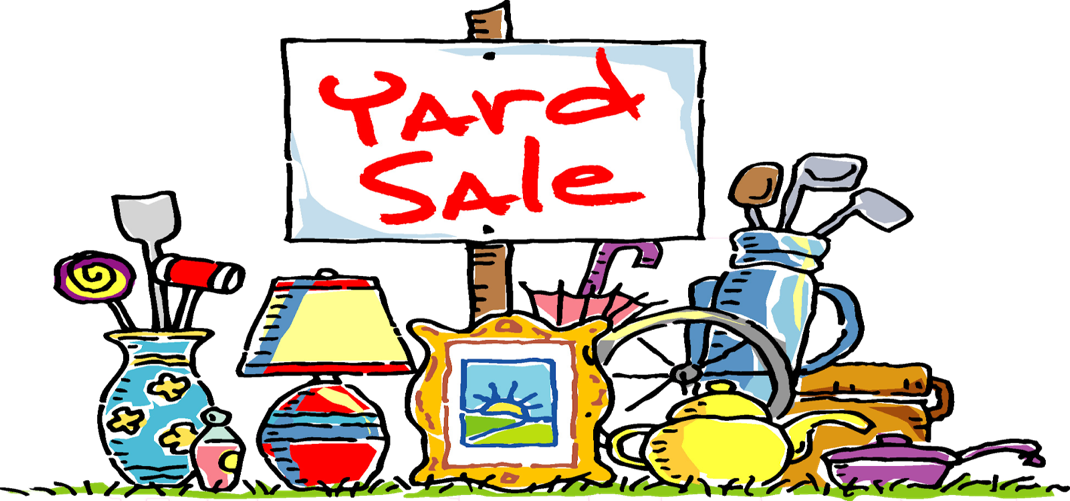 